Расписание уроков для 3 класса на 21.05.2020 г.Классный руководитель: Вербина Е. И.День недели№ п/пРасписание уроковМатериал урокаПримечаниеЧетверг  21.05.20201.Русский язык«Повторение пройденного» стр143 упр 268 (по заданию до вопросов под рисунком. с разборами)Фото работы прислать в WhatsApp, на номер 89524124586 Четверг  21.05.20202.Математика«Закрепление пройденного»стр. 98  № 3 9 с проверкой)Фото работы отправить вWhatsApp, на номер  89524124586Четверг  21.05.20203.Литературное чтение Г. Х. Андерсен «Гадкий утенок» стр.214-2015  (аудиоответы)Аудиозапись  отправить  в WhatsApp, на номер  89524124586Четверг  21.05.20204.ФизкультураВыполнять упражнения самостоятельно, ежедневно в течение недели. Каждое упражнение 8-10 раз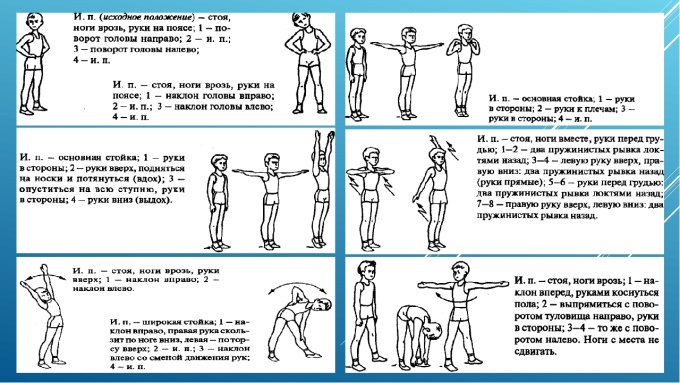 Выполненные задания вы можете направить на номер в WhatsApp: 89281231406; или эл.почту–dmitry.aks.1@yandex.ru